§736.  Corporate name1.  Words required.  The name of a domestic professional corporation or of a foreign professional corporation authorized to transact business in this State, in addition to satisfying the requirements of Title 13‑C, sections 401 and 1506:A.  Must contain the words "chartered," "professional corporation," "professional association" or "service corporation" or the abbreviation "P.C.," "P.A." or "S.C.";  [PL 2001, c. 640, Pt. B, §2 (NEW); PL 2001, c. 640, Pt. B, §7 (AFF).]B.  May not contain language stating or implying that it is incorporated for a purpose other than that authorized by section 732 and its articles of incorporation; and  [PL 2001, c. 640, Pt. B, §2 (NEW); PL 2001, c. 640, Pt. B, §7 (AFF).]C.  Must conform with any rule adopted by the licensing authority having jurisdiction over a professional service described in the corporation's articles of incorporation.  [PL 2001, c. 640, Pt. B, §2 (NEW); PL 2001, c. 640, Pt. B, §7 (AFF).][PL 2001, c. 640, Pt. B, §2 (NEW); PL 2001, c. 640, Pt. B, §7 (AFF).]2.  Assumed or fictitious name.  A domestic professional corporation or foreign professional corporation may render professional services and exercise its authorized powers under an assumed or fictitious name, as long as the corporation has met the requirements for filing an assumed or fictitious name under Title 13‑C, section 404.[PL 2003, c. 344, Pt. B, §3 (AMD).]SECTION HISTORYPL 2001, c. 640, §B2 (NEW). PL 2001, c. 640, §B7 (AFF). PL 2003, c. 344, §B3 (AMD). The State of Maine claims a copyright in its codified statutes. If you intend to republish this material, we require that you include the following disclaimer in your publication:All copyrights and other rights to statutory text are reserved by the State of Maine. The text included in this publication reflects changes made through the First Regular and First Special Session of the 131st Maine Legislature and is current through November 1. 2023
                    . The text is subject to change without notice. It is a version that has not been officially certified by the Secretary of State. Refer to the Maine Revised Statutes Annotated and supplements for certified text.
                The Office of the Revisor of Statutes also requests that you send us one copy of any statutory publication you may produce. Our goal is not to restrict publishing activity, but to keep track of who is publishing what, to identify any needless duplication and to preserve the State's copyright rights.PLEASE NOTE: The Revisor's Office cannot perform research for or provide legal advice or interpretation of Maine law to the public. If you need legal assistance, please contact a qualified attorney.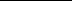 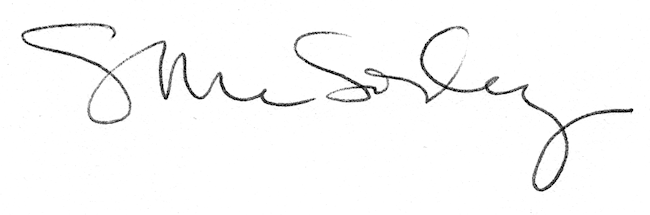 